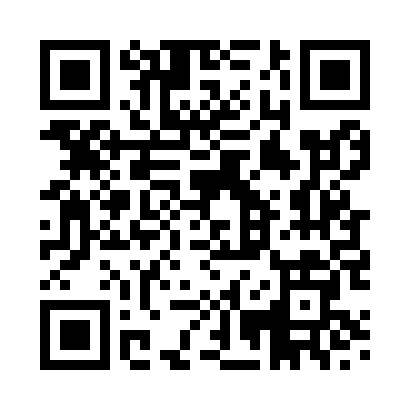 Prayer times for Allendale Town, Northumberland, UKWed 1 May 2024 - Fri 31 May 2024High Latitude Method: Angle Based RulePrayer Calculation Method: Islamic Society of North AmericaAsar Calculation Method: HanafiPrayer times provided by https://www.salahtimes.comDateDayFajrSunriseDhuhrAsrMaghribIsha1Wed3:175:281:066:178:4510:562Thu3:165:261:066:188:4710:573Fri3:155:241:066:198:4910:574Sat3:145:221:066:218:5010:585Sun3:135:201:066:228:5210:596Mon3:125:181:066:238:5411:007Tue3:115:161:056:248:5611:018Wed3:105:141:056:258:5811:029Thu3:095:121:056:269:0011:0310Fri3:085:101:056:279:0211:0411Sat3:075:081:056:289:0311:0512Sun3:065:061:056:299:0511:0513Mon3:055:041:056:309:0711:0614Tue3:045:031:056:319:0911:0715Wed3:035:011:056:329:1111:0816Thu3:024:591:056:339:1211:0917Fri3:024:581:056:349:1411:1018Sat3:014:561:056:359:1611:1119Sun3:004:541:056:369:1711:1220Mon2:594:531:066:379:1911:1221Tue2:594:511:066:389:2111:1322Wed2:584:501:066:399:2211:1423Thu2:574:481:066:409:2411:1524Fri2:574:471:066:419:2511:1625Sat2:564:461:066:429:2711:1726Sun2:554:441:066:439:2811:1727Mon2:554:431:066:449:3011:1828Tue2:544:421:066:449:3111:1929Wed2:544:411:066:459:3311:2030Thu2:534:401:076:469:3411:2031Fri2:534:391:076:479:3511:21